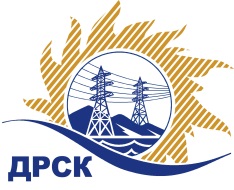 Акционерное Общество«Дальневосточная распределительная сетевая  компания»     (АО «ДРСК»)Протокол №139/МЭ-ВПзаседания Закупочной комиссии по запросу котировок в электронной формес участием только субъектов МСПна право заключения договора на поставку: «Пломбировочные материалы» (Лот № 234)СПОСОБ И ПРЕДМЕТ ЗАКУПКИ:запрос котировок в электронной форме  на право заключения договора на поставку: «Пломбировочные материалы».  (Лот № 234).КОЛИЧЕСТВО ПОДАННЫХ ЗАЯВОК НА УЧАСТИЕ В ЗАКУПКЕ: 2 (две) заявки.КОЛИЧЕСТВО ОТКЛОНЕННЫХ ЗАЯВОК: 1 (одна) заявка.ВОПРОСЫ, ВЫНОСИМЫЕ НА РАССМОТРЕНИЕ ЗАКУПОЧНОЙ КОМИССИИ:О рассмотрении результатов оценки ценовых предложений Участников.О признании заявок соответствующими условиям Документации о закупке по результатам рассмотрения ценовых предложений.О признании закупки несостоявшейся.О заключении договора с единственным участником конкурентной закупки.По вопросу № 1Признать объем полученной информации достаточным для принятия решения.Принять к рассмотрению ценовые предложения следующих участников:      По вопросу № 2Признать ценовое предложение следующего Участника:№20079  ООО «Суперпломба»соответствующим условиям Документации о закупке и принять его к дальнейшему рассмотрению. По вопросу № 3Признать закупку несостоявшейся на основании п. 4.16.1 б) Документации о закупке, так как по результатам рассмотрения ценовых предложений принято решение о признании менее 2 (двух) заявок соответствующими требованиям Документации о закупки.По вопросу № 4Рекомендовать Инициатору договора провести преддоговорные переговоры с ООО «Суперпломба» на предмет дополнительного снижения стоимости заявки без изменения остальных условий заявки, с обязательным предоставлением Протокола преддоговорных переговоров в адрес секретаря Закупочной комиссии в срок не позднее 2-х календарных дней с момента проведения переговоров / подписания протокола.Секретарь Закупочной комиссии1 уровня АО «ДРСК                                              ____________________          Елисеева М.Г.Исп. Чуясова.Тел. (4162) 397-268город БлаговещенскЕИС №31807330527 (МСП)« 22» февраля 2019 года№п/пДата и время регистрации заявкиНаименование, ИНН Участника и/или его идентификационный номер14.01.2019 04:40 №20079  ООО «Суперпломба»13.01.2019 09:22№ 21111 ООО «Технологии Контроля»№п/пДата и время регистрации заявкиИдентификационный номер Участника14.01.2019 04:40 №20079  ООО «Суперпломба»